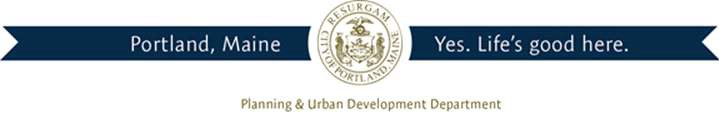 Director of Planning and Urban DevelopmentJeff LevineNovember 20, 2014WHITE PAUL G83 SUMMIT ST PORTLAND, ME 04103Inspection Services, DirectorTammy M. MunsonCBL: 342 B001001Located at: 50 ALLEN AVECertified Mail 7010 0780 0001 1493 0151Dear Mr. White, An evaluation of the above-referenced property on 11/20/2014 shows that the structure fails to comply with Sec. 2.23 MRSA 1914, sub 11-A, An act to permit the use of pictorial graphics and photographs on changeable signs. The following is a list of violations(s). The display on each side of a changeable sign: (1) May be changed no more than once every 20 minutes, unless the municipality in which the sign is located adopts an ordinance to the contrary and notifies the Department of Transportation in writing of that ordinance.Violation: Per State law, the electronic sign display cannot change more than once every 20 minutes.  This is a notice of violation pursuant to Section 6-118 of the Code. All referenced violations shall becorrected within14 days of the date of this notice. A re-inspection of the premises will occuron 12/04/2014 at which time compliance will be required. Failure to comply will result in this officereferring the matter to the City of Portland Corporation Counsel for legal action and possible civil penalties, as provided for in Section 1-15 of the Code.This constitutes an appealable decision pursuant to Section 6-127 of the Code.Please feel free to contact me if you wish to discuss the matter or have any questions.Please be advised that the Portland City Council has amended the Building regulations to include a$150.00 re-inspection fee. This violation will automatically cause a re-inspection at no charge. If there are any subsequent inspections, however, the $150.00 fee will be assessed for each inspection.Sincerely,Chuck FagoneCode Enforcement Officer(207) 874-8789